			     Price List for Fund-raiser 2017-2018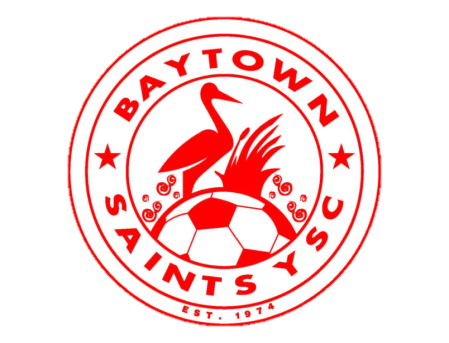 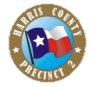 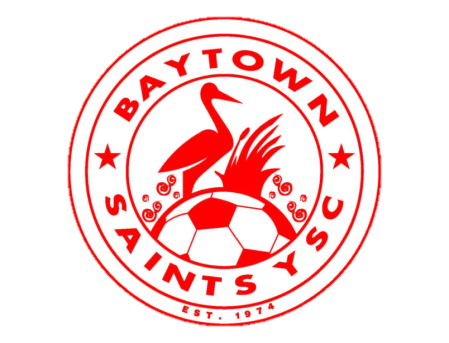 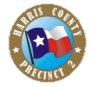                                       Price List for Fund-Raiser 2017-2018Organization Baytown Saints Youth Soccer Club (Team Name:                                            )AddressPhoneDuration DateFOODPriceBEVERAGEPriceSNACKS/CANDYPriceOrganization Baytown Saints Youth Soccer Club (Team Name:                                            )AddressPhoneDuration DateAPPAREL/RETAILPriceAPPAREL/RETAILPrice